Environmental and Natural Resource managementABOUT THE PROGRAM OF STUDYEnvironmental and Natural Resource Management is designed for students interested in learning more about becoming good stewards of our environment and natural resources as an environmental scientist, conservationist, forester, or wildlife manager. This program of study covers environmental impacts, energy consumption, environmental public policy, and fundamental science and management of ecosystems, with special attention given to current agricultural practices that support the healthy and sustainable cultivation of major crops. Upon completion of this program of study, students will be prepared for a range of careers associated with the science and management of plants, soils, wildlife, and natural resources. 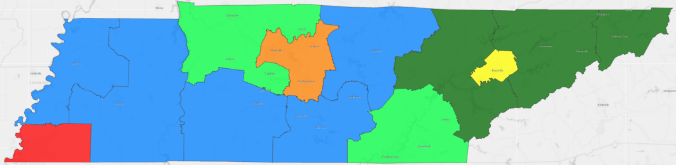 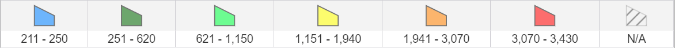 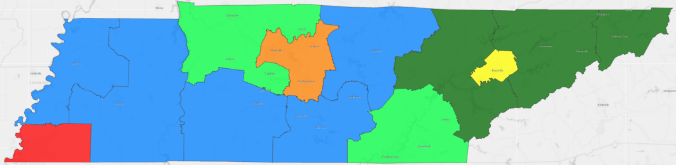 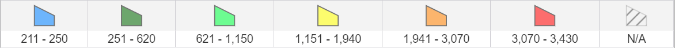 POSTSECONDARY OPTIONSHave you registered for the Tennessee Promise? Seniors enrolled in this program have the chance to attend a two-year program at a Tennessee College of Applied Technology (TCAT), community college, or some two–year university programs for free! To learn more, please see your school counselor or visit http://www.tennesseepromise.gov.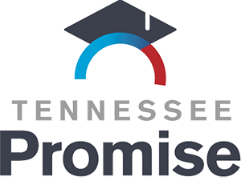 For more college and career planning resources, visit http://collegefortn.org.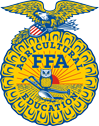 Environmental and Natural Resources Related Occupations with the Largest Annual Percentage of Openings in Tennessee (2014-2024)Environmental and Natural Resources Related Occupations with the Largest Annual Percentage of Openings in Tennessee (2014-2024)Environmental and Natural Resources Related Occupations with the Largest Annual Percentage of Openings in Tennessee (2014-2024)Environmental and Natural Resources Related Occupations with the Largest Annual Percentage of Openings in Tennessee (2014-2024)Environmental and Natural Resources Related Occupations with the Largest Annual Percentage of Openings in Tennessee (2014-2024)Occupation2014 Estimated Employment2024 Projected EmploymentTotal ChangeAnnual Avg. Percent Change11-9121 Natural Sciences Managers510530105%17-2081 Environmental Engineers1,0101,22021021%11-9199 Managers, All Other (Ecology, Natural Resources & Tourism)12,50013,79040010%19-2041 Environmental Scientists and Specialists, including health1,3701,4801108%Source: TN Dept of Labor & Workforce Dev, Div Emp Sec, R&SDownloaded: May 17, 2017Source: TN Dept of Labor & Workforce Dev, Div Emp Sec, R&SDownloaded: May 17, 2017Source: TN Dept of Labor & Workforce Dev, Div Emp Sec, R&SDownloaded: May 17, 2017Source: TN Dept of Labor & Workforce Dev, Div Emp Sec, R&SDownloaded: May 17, 2017Source: TN Dept of Labor & Workforce Dev, Div Emp Sec, R&SDownloaded: May 17, 2017Postsecondary Offerings Postsecondary Offerings Postsecondary Offerings Program of StudySchoolDegree ProgramForestry or Wildlife and FisheriesUniversity of Tennessee, KnoxvilleBachelor’s, Master’s , and/or DoctoralNatural Resource Management University of Tennessee, MartinBachelor’sWildlife & Fisheries ScienceTennessee Tech UniversityBachelor’sPlant and Soil ScienceWalters State Community CollegeAssociate’s